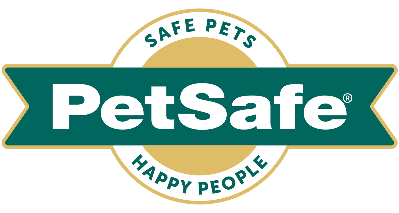 7 October 2022, UKShow your cat how much you love her this Christmas with these eight great gift ideas from PetSafe®As Christmas approaches and you are gift shopping for your loved ones, don’t forget to include presents for your family’s favourite felines on your shopping list. Cats really are a part of the family so, whatever you choose to gift her this festive season, make her day as special as she is with this hand-picked collection of the best cat presents from global pet brand PetSafe®. Prices for this superb seasonal selection start at £7.99, each of which is sure to keep her entertained, healthy and her natural instincts stimulated over the festive period and beyond.CHEESE™ Automatic Cat Teaser, RRP £25.99If you think your cat would love to receive an exciting game of peek-a-boo this Christmas, then look no further than the CHEESE™ Automatic Cat Teaser. What cat wouldn’t love to hunt two cheeky mice popping out of the sides of a block of swiss cheese? This toy’s clever ‘Play While You Are Away’ mode will provide lots of spontaneous playtime throughout the day, making it an ideal gift choice for house cats and those who spend time home alone. It also features an automatic timer for single play sessions – switching off after 10 to 15 minutes, so that your feline doesn’t feel too fatigued.Fox Den Toy Automatic Cat Teaser, RRP £28.99The Fox Den is a motion activated toy that’s perfect for all day interactive feline fun. By engaging cats in peek-a-boo style play as the unpredictable fox tail appears at random intervals - keeping your cat totally captivated and encouraging her to bat and pounce. This stimulates your feline’s natural hunting instincts, which promotes healthy development in a way both you and your cat will love.The toy’s ‘Play-All-Day’ mode makes it the perfect present for house cat ‘pawrents’ to gift, because it’s sure to keep them engaged for hours on end – even when they’re home alone.Dancing Dot™ Laser Cat Toy, RRP £25.99Gift your cat the chance to pounce and play all day with this Dancing Dot™ Laser Cat Toy. For hours of heightened feline fun – quite literally - position the toy on any elevated, flat surface, or hang it on a doorknob or handle, for wider and faster laser movement. This will keep her occupied, active and stimulated for even longer, which will do wonders for her health. The clever design of the Dancing Dot™ Laser Cat Toy includes two play mode options and a random, moving laser display. Depending on the setting you choose, your cat can play for just 15 minutes or for regular 15-minute intervals every two hours – making it an ideal boredom buster when leaving her home alone.  RoloRat Automatic Cat Teaser, RRP £21.99		Cats’ natural instincts to chase are encouraged by the automatic battery-operated cat toy, which rolls and scurries around the house. She’s sure to be further excited by its glowing eyes and a whipping tail – complete with fun sound effects. It’s a great gift choice to promote healthy development of their behaviour and stalking instincts – to keep your cat keep your cat guessing and pouncing.The clever ‘Play-All-Day’ design feature of the RoloRat Automatic Cat Teaser ensures that your cat will get endless fun and thorough stimulation – even when they’re the only one home. And, to avoid feline fatigue, this toy turns itself off after ten minutes play, making the next session as fresh, engrossing and beneficial as the previous one.Peek-a-Bird™ Electronic Cat Toy, RRP £30.99Your cat will go wild for the fluttering feathers of this popular choice of pressie from PetSafe®. The fun feather teasers of the electronic Peek-a-Bird™ toy flutters in and out of two different openings. This motion creates a fun target for her to chase and provides hours of enticing playtime - keeping your furry feline friend entertained all day long. This terrific toy boasts two play modes - One-Time-Play, as well as Play-All-Day, where its motion sensor detects your cat’s movement and automatically turns on, making it an ideal gift for house cats and those who sometimes spend time at home alone. Fishbowl Cat Feeder Toy, RRP £7.99 Cats of all ages and sizes are sure to enjoy the stimulating and rewarding play experience that this PetSafe® Fishbowl Cat Feeder Toy brings. Beat kitty boredom by simply placing her favourite treats or kibble inside the bowl for her to see, smell, and touch and let her solve the puzzle to get it out.It also holds enough kibble to feed an entire meal, which makes it a fun, interactive toy that combines playtime with mealtime to help control your cat's weight.It’s made from durable high-impact dishwasher-safe plastic and its base is weighted to help prolong feline fun by preventing it from overturning. ScoopFree™ Covered Self-Cleaning Litter Box, RRP £197.99Want to gift your favourite feline with the gift of personal hygiene and health monitoring this Christmas – not to mention saving yourself a few jobs at the same time? If so, the ScoopFree™ Covered Self-Cleaning Litter Box could very well be the perfect present.The ingenious design of this litter box includes a health counter that tracks how many times cats have used the box - helping alert owners of possible health issues. It’s also the only self-cleaning litter box that uses disposable litter trays to provide hands-off convenience and a clean, fresh smell – by automatically raking cats’ waste into a covered compartment 20 minutes after the box is used. It uses premium crystal litter which provides five times better odour control than traditional clumping litter and being 99% dust-free, dusty paw prints on floors will become a thing of the past. Drinkwell® Butterfly Pet Fountain, RRP £29.99Gift your cat the gift of health and hydration this Christmas with a pet water fountain – especially for those more reluctant drinkers. Increasing water consumption can really help prevent kidney failure, which is very common in cats – but it’s one of the best ways to improve your pet's general health and wellbeing.Your cat will love the butterfly topper on this pet fountain which, not only looks intriguing, but works a charm when encouraging her to drink more - separating the flow from the pump into four trickling streams that provide her with plenty of interest. For further information visit www.petsafe.com/UK ENDSNOTES TO EDITORSContact:For additional information, images and queries, contact Toast PR via Karen Winstanley - +44 (0) 7501 109296  / karen@toastpr.co.uk or via Rob Steele, PetSafe® brand (Radio Systems) rsteele@petsafe.net +44 (0) 7850 206534.About PetSafe® brand PetSafe® brand is a global pet product expert renowned for developing high quality, reliable product solutions that strengthen the bond between pets and pet parents. Following its launch in 1998, the PetSafe® brand was quickly and solidly built around the provision of trusted training solutions, with innovative ideas in Containment, Training and Bark Control. Whilst these popular categories remain today, other product solutions include Pet Doors, Harnesses and Walking Solutions, Pet Fountains & Feeders, Cat & Dog Toys, Waste Management and a Travel, Access & Mobility range. Its in-house teams of engineers and innovative design specialists are constantly researching, testing and developing new products, working closely with pet behaviourists, veterinary professionals and every day pet parents to ensure products are effective at keeping pets healthy, safe and happy.Visit www.petsafe.com/UK for further details or connect on Facebook, Twitter or Instagram.